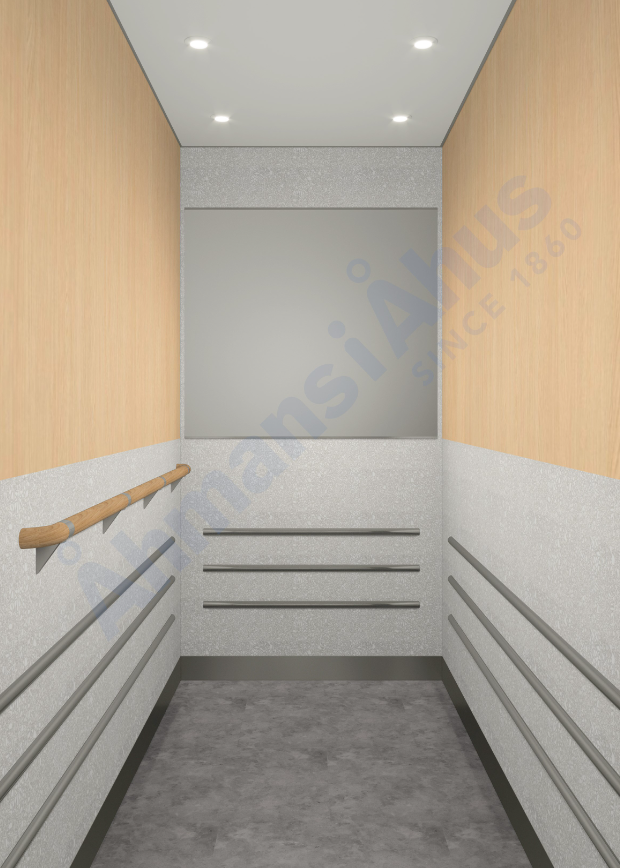 Sidopanel över: AskSidopanel under: GråmeleratBakpanel: Gråmelerat med spegelGolv:  Ljusgrå - meleratNedfällbar sittplats kommer finnas i alla alternativ. Liksom handledare.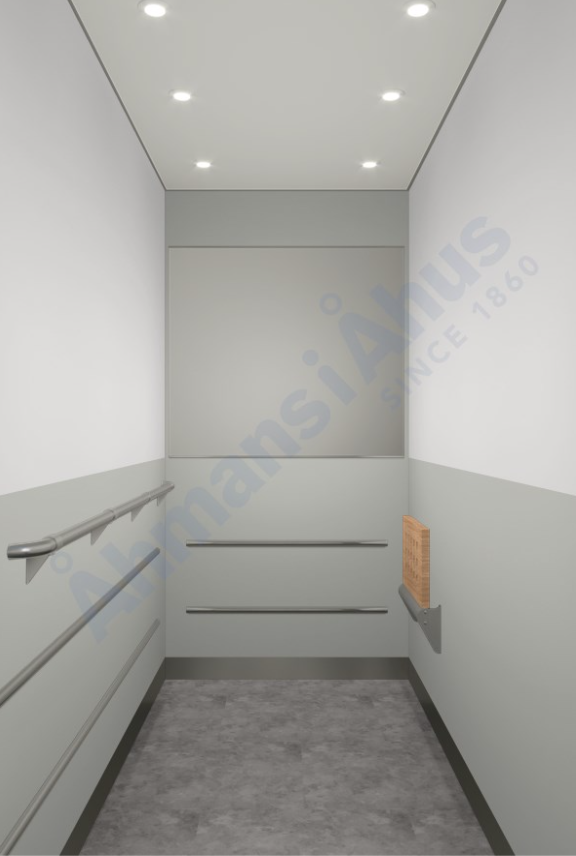 Sidopanel över: VitgråSidopanel under: GråBakpanel: Grå med spegelGolv:  Ljusgrå – meleratNedfällbar sittplats kommer finnas i alla alternativ. Liksom handledare.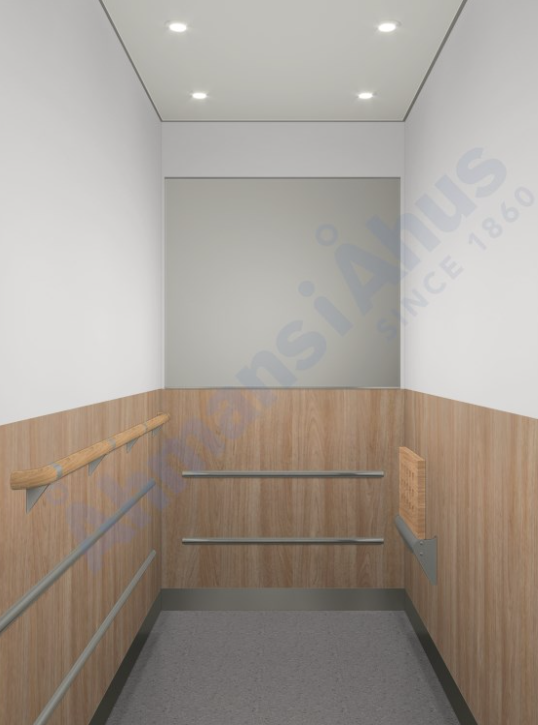 Sidopanel över: VitgråSidopanel under: EkBakpanel: Ek under, vitgrå över. Med spegel.Golv:  LjusgråNedfällbar sittplats kommer finnas i alla alternativ. Liksom handledare.